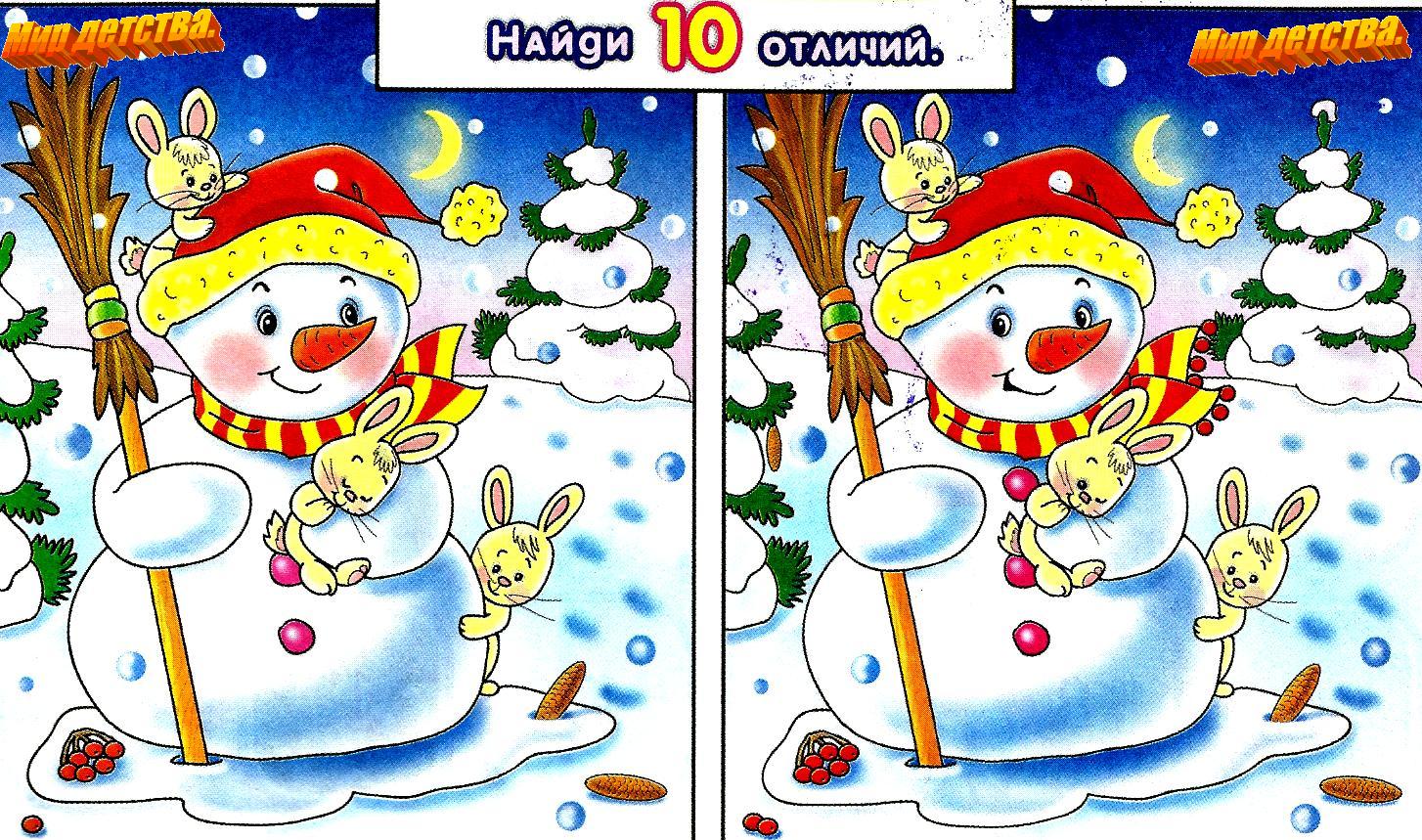 Приложение 5